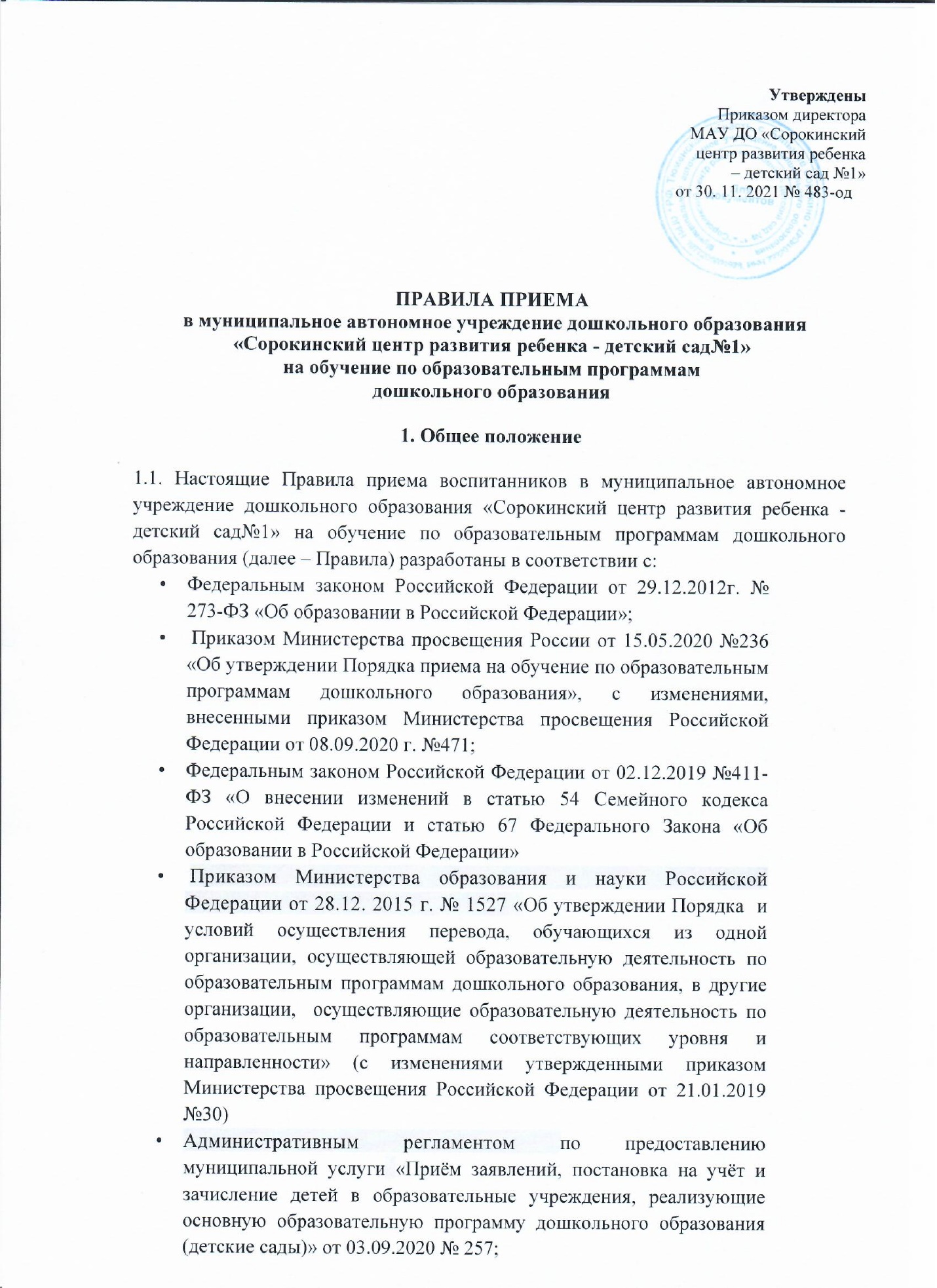 ПРАВИЛА ПРИЕМА в муниципальное автономное учреждение дошкольного образования «Сорокинский центр развития ребенка - детский сад№1»на обучение по образовательным программам дошкольного образования1. Общее положение1.1. Настоящие Правила приема воспитанников в муниципальное автономное учреждение дошкольного образования «Сорокинский центр развития ребенка - детский сад№1» на обучение по образовательным программам дошкольного образования (далее – Правила) разработаны в соответствии с:Федеральным законом Российской Федерации от 29.12.2012г. № 273-ФЗ «Об образовании в Российской Федерации»; Приказом Министерства просвещения России от 15.05.2020 №236   «Об утверждении Порядка приема на обучение по образовательным программам дошкольного образования», с изменениями, внесенными приказом Министерства просвещения Российской Федерации от 08.09.2020 г. №471;Федеральным законом Российской Федерации от 02.12.2019 №411-ФЗ «О внесении изменений в статью 54 Семейного кодекса Российской Федерации и статью 67 Федерального Закона «Об образовании в Российской Федерации» Приказом Министерства образования и науки Российской Федерации от 28.12. 2015 г. № 1527 «Об утверждении Порядка  и условий осуществления перевода, обучающихся из одной организации, осуществляющей образовательную деятельность по образовательным программам дошкольного образования, в другие организации,  осуществляющие образовательную деятельность по образовательным программам соответствующих уровня и направленности» (с изменениями утвержденными приказом Министерства просвещения Российской Федерации от 21.01.2019 №30)Административным регламентом по предоставлению муниципальной услуги «Приём заявлений, постановка на учёт и зачисление детей в образовательные учреждения, реализующие основную образовательную программу дошкольного образования (детские сады)» от 03.09.2020 № 257;Федеральным законом от 25.07.2002 № 115-ФЗ «О правовом положении иностранных граждан в Российской Федерации», в редакции от 27.12.2018г.1.2. Настоящее правила регулируют порядок оформления возникновения, приостановления и прекращения отношений между муниципальным автономным учреждением дошкольного образования «Сорокинский центр развития ребенка - детский сад№1», осуществляющим образовательную деятельность по образовательной программе дошкольного образования (далее – образовательная организация) и родителями (законными представителями) несовершеннолетних воспитанников, граждан Российской Федерации.Приём иностранных граждан и лиц без гражданства, в том числе из числа соотечественников за рубежом, беженцев и вынужденных переселенцев, за счёт средств бюджетных ассигнований осуществляется в соответствии с международными договорами Российской Федерации в порядке, предусмотренном законодательством Российской Федерации и настоящими Правилами.Порядок оформления возникновения отношений междуобразовательной организацией и родителями (законными представителями)Приём детей в образовательную организацию осуществляется в возрасте от 2 месяцев до прекращения образовательных отношений (но не позже достижения детьми возраста восьми лет), (возраст приёма детей в образовательную организацию определяется Уставом образовательной организации). Дети, проживающие в одной семье и имеющие общее место жительства, имеют право преимущественного приёма на обучение по основным образовательным программам дошкольного образования, если в образовательной организации уже обучаются их братья и (или) сёстры.2.2. 	 Зачисление ребёнка в образовательную организацию осуществляется в течение всего календарного года при наличии свободных мест.2.3. 	Ответственный за выдачу направления в течение 5 рабочих дней регистрирует его в журнале выдачи направлений, делает соответствующую отметку в подсистеме «Электронный детский сад» РЕГИСО и информирует заявителя способом, указанным им в заявлении о постановке ребёнка на учёт, о выдаче направления в образовательное учреждение.2.4. 	Заявитель в течение пяти рабочих дней со дня получения направления в образовательное учреждение обращается в образовательное учреждение с заявлением о зачислении ребёнка. Если заявитель, получивший направление, в образовательное учреждение не обратился в образовательное учреждение, в подсистеме «Электронный детский сад» РЕГИСО заявлению присваивается статус «не явился» и направление выдается другому заявителю согласно данным подсистемы «Электронный детский сад» РЕГИСО.2.5. 	Приём детей в образовательную организацию осуществляется по личному заявлению родителя (законного представителя) ребёнка при предъявлении оригинала документа, удостоверяющего личность родителя (законного представителя), либо оригинала документа, удостоверяющего личность иностранного гражданина и лица без гражданства в Российской Федерации в соответствие с действующим законодательством по форме приложение 1 к настоящим Правилам. Документы, указанные в подпункте, предоставляются в оригиналах для проверки их соответствия документам, представленным при постановке на учёт, и подлежат возврату заявителю. Образовательная организация может осуществлять приём указанного заявления в форме электронного документа с использованием информационно-телекоммуникационных сетей общего пользования.В заявлении родителями (законными представителями) ребёнка указываются следующие сведения:а) фамилия, имя, отчество (последнее - при наличии) ребёнка; б) дата и место рождения ребёнка;в) реквизиты свидетельства о рождении ребёнка;г) адрес места жительства (места пребывания, места фактического проживания) ребёнка;д) фамилия,	имя,	отчество	(последнее	-	при наличии) родителей (законных представителей) ребёнка;е) реквизиты документа, удостоверяющего личность родителя (законного представителя) ребёнка;ж) реквизиты документа, подтверждающего установление опеки (при наличии);з) адрес электронной почты, номер телефона (при наличии) родителей (законных представителей) ребёнка;и) о выборе языка образования, родного языка из числа языков народов Российской Федерации, в том числе русского языка как родного языка;к) о потребности в обучении ребёнка по адаптированной образовательной программе дошкольного образования и (или) в создании специальных условий для организации обучения и воспитания ребёнка- инвалида в соответствии с индивидуальной программой реабилитации инвалида (при наличии);л) о направленности дошкольной группы;м) о необходимом режиме пребывания ребёнка;        н) о желаемой дате приёма на обучение.Примерная форма заявления размещается образовательной организацией на информационном стенде и на официальном сайте в сети Интернет по форме согласно приложению 1 к настоящим Правилам.2.6.	Приём детей, впервые поступающих в образовательную организацию, осуществляется на основании медицинского заключения.2.7.	Приём ребёнка в образовательную организацию осуществляется на основании следующих документов:а) направления, выданного отделом образования Сорокинского муниципального района;б) документ, удостоверяющий личность родителя (законного представителя) ребёнка, либо документ, удостоверяющий личность иностранного гражданина или лица без гражданства в Российской Федерации в соответствии со статьей 10 Федерального закона от 25.07.2002 № 115-ФЗ «О правовом положении иностранных граждан в Российской Федерации»;в) свидетельство о рождении ребёнка для иностранных граждан и лиц без гражданства документ(-ы), удостоверяющий(е) личность ребёнка и подтверждающий(е) законность представления прав ребёнка;г) документ, подтверждающий установление опеки (при необходимости);д) свидетельство о регистрации ребёнка по месту жительства или по месту пребывания на закреплённой территории или документ, содержащий сведения о месте пребывания, месте фактического проживания ребёнка;е) документ психолого-медико-педагогической комиссии (при необходимости); з) копия СНИЛС родителя (законного представителя) и всех детей в семье.Документы, указанные в подпунктах «б»-«д» настоящего пункта, предоставляются в оригиналах для проверки их соответствия документам, представленным при постановке на учёт, и подлежат возврату заявителю. Родители (законные представители) ребёнка, являющиеся иностранными гражданами или лицами без гражданства, дополнительно предъявляют документ, подтверждающий право заявителя на пребывание в Российской Федерации, Иностранные граждане и лица без гражданства все документы представляют на русском языке или вместе с заверенным переводом на русский язык.Копии предъявляемых при приеме документов хранятся в образовательной организации на время обучения ребёнка.2.8. Дети с ограниченными возможностями здоровья (ОВЗ) принимаются на обучение по адаптированной образовательной программе дошкольного образования только с согласия родителей (законных представителей) по утвержденной форме заявления (Приложение 4) и на основании рекомендаций психолого-медико-педагогической комиссии.2.9. Требование представления иных документов для приёма детей в образовательную организацию в части, не урегулированной законодательством об образовании, не допускается.2.10. При приёме ребёнка в образовательную организацию руководитель обязан ознакомить родителей (законных представителей) с Уставом образовательной организации, с лицензией на осуществление образовательной деятельности, образовательной программой, распорядительным актом о закреплённой территории, и  другими документами, регламентирующими организацию образовательного процесса, права и обязанности воспитанников в образовательной организации.Копии указанных документов, информация о сроках приёма документов, указанных в пункте 2.7., размещаются на информационном стенде образовательной организации и на официальном сайте образовательной организации в сети Интернет.Факт ознакомления родителей (законных представителей) ребёнка, в том числе через информационные системы общего пользования, Интернет, фиксируется в заявлении о приёме и заверяется личной подписью родителей (законных представителей) ребёнка (Приложение 1).Подписью родителей (законных представителей) ребёнка фиксируется также согласие на обработку их персональных данных и персональных данных ребёнка в порядке, установленном законодательством Российской Федерации.Выбор языка образования, изучаемых родного языка из числа языков народов Российской Федерации, в том числе русского языка как родного языка, государственных языков республик Российской Федерации осуществляется по заявлению родителей (законных представителей) ребёнка при приёме (переводе) на обучение.2.11.	Заявление о приёме в образовательную организацию и прилагаемые к нему документы, представленные родителями (законными представителями) ребёнка, регистрируются руководителем образовательной организации или уполномоченным им должностным лицом, ответственным за приём документов, в Журнале регистрации приёма заявлений (Приложение 3). После регистрации заявления родителям (законным	представителям) выдается расписка в получении документов по форме согласно приложению 2 к настоящим Правилам, содержащая информацию о регистрационном номере заявления о приёме ребёнка в образовательную организацию, перечне представленных документов.Расписка заверяется подписью должностного лица образовательной организации, ответственного за приём документов, и печатью образовательной организации.2.12. Ребёнок, родители (законные представители) которого не предоставили необходимые для приёма документы в соответствии с п. 2.7. настоящих Правил, остаются на учёте детей, нуждающихся в предоставлении места в образовательной организации. Место в образовательную организацию предоставляется при освобождении мест в соответствующей возрастной группе в течение года.2.13. После приёма документов, указанных в п. 2.7. настоящих Правил, руководитель образовательной организации заключает договор об образовании по образовательным программам дошкольного образования (далее – Договор) с родителями (законными представителями) ребёнка (Приложение 5), после чего один экземпляр Договора передаётся родителю (законному представителю) ребёнка, второй экземпляр – приобщается к личному делу ребёнка.2.14.  Руководитель образовательной организации издаёт распорядительный акт о зачислении ребёнка в образовательную организацию (далее – приказ) в течение 3 (трёх) рабочих дней после заключения ДоговораПриказ в трёхдневный срок после издания размещается на информационном стенде образовательной организации. На официальном сайте образовательной организации в сети Интернет размещаются реквизиты приказа, наименование возрастной группы, число детей, зачисленных в указанную возрастную группу.После издания приказа ребёнок снимается с учёта детей, нуждающихся в предоставлении места в образовательной организации.2.15.	На каждого ребёнка, зачисленного в образовательную организацию, заводится личное дело, в котором хранятся все сданные документы.2.16. В приёме в образовательную организацию родителю (законному представителю) может быть отказано только по причине отсутствия в ней свободных мест, за исключением случаев, предусмотренных ст. 88 Федерального закона от 29.12.2012 № 273-ФЗ «Об образовании в Российской Федерации».2.17.	В случае отсутствия мест в группах полного или сокращённого дня, Комиссия отдела образования Сорокинского муниципального района выдает направление в группу кратковременного пребывания.2.18. Руководитель образовательной организации несёт ответственность за комплектование образовательной организации, ведение необходимой документации.2.19. По состоянию на 1 сентября каждого года руководитель образовательной организации издаёт приказ об утверждении списка воспитанников по группам.2.20. Ребенок имеет право преимущественного приема в государственные и муниципальные образовательные организации, в которых обучаются его полнородные и неполнородные братья и (или) сестры.При наличии у ребенка полнородных или неполнородных братьев и (или) сестер, обучающихся в государственной или муниципальной образовательной организации, выбранной родителем (законным представителем) для приема ребенка, его родители (законные представители) дополнительно в заявлении для направления указывают фамилию (-ии), имя (имена), отчество(-а) (последнее – при наличии) полнородных или неполнородных братьев и (или) сестер.Порядок приостановления отношений между образовательной организацией и родителями (законными представителями)Для приостановления отношений могут быть следующие причины:отпуск, длительная командировка родителей (законных представителей) по их заявлению с указанием периода отсутствия ребёнка;болезнь (подтверждающая соответствующим документом), ребёнка и (или) родителей (законных представителей);временный перевод ребёнка из одной образовательной организации в другую;устройство ребёнка на временное пребывание в организации для детей- сирот и детей, оставшихся без попечения родителей, на период времени, когда родители, усыновители либо опекуны по уважительным причинам не могут исполнять свои обязанности в отношении ребёнка без прекращения их прав и обязанностей в отношении этого ребёнка;нахождение ребёнка в лечебно-профилактическом учреждении;карантин в образовательной организации;приостановление деятельности образовательной организации для проведения ремонтных работ, санитарной обработки помещений, по решению суда, на основании актов органов государственного надзора (далее приостановление деятельности).Об уважительных причинах (за исключением отпуска и длительной командировки, карантина, приостановления деятельности) родители (законные представители) уведомляют образовательную организацию в течение трёх рабочих дней с момента их наступления (личное заявление, почтовое отправление, электронная почта, телефон).Порядок прекращения отношений между образовательной организацией и родителями (законными представителями)Отчисление ребёнка из образовательной организации в течение года осуществляется по заявлению родителей (законных представителей) в следующих случаях:по инициативе родителей (законных представителей);в связи с завершением освоения образовательной программы дошкольного образования и переходом в школу;по медицинскому заключению о невозможности посещать образовательную организацию; в иных случаях, предусмотренных действующим законодательством Российской Федерации.Отчисление ребёнка из образовательной организации оформляется приказом руководителя с указанием причины отчисления.Отношения между образовательной организацией и родителями (законными представителями) прекращаются с даты отчисления ребёнка из образовательной организации.Приложение 1 к Правилам приёма в МАУ ДО «Сорокинский центр развития ребенка – детский сад №1» на обучение по образовательнымпрограммам дошкольного образованияЗАЯВЛЕНИЕО ЗАЧИСЛЕНИИ РЕБЕНКА В ОБРАЗОВАТЕЛЬНОЕ УЧРЕЖДЕНИЕПрошу зачислить в____________________________________________________________________________________                                   наименование образовательного учреждениямоего сына (дочь) _____________________________________________________________________________________                                                                           Ф.И.О., дата рождения ребенка, _____________________________________________________________________________________место рождения, реквизиты свидетельства о рождении,_____________________________________________________________________________________адрес регистрациис  «____»______________________20______г.Преимущественное право на зачисление в ОУ: имею / не имею (нужное подчеркнуть).Преимущественное право на зачисление в ОУ на основании льготы:______________________________________________________________________________________________________________________________________________.К заявлению прилагаю следующие документы:  _______________________________________________________________________Данные родителей (законных представителей):Отец___________________________________________________________________ реквизиты документа, удостоверяющего личность родителя, адрес электронной почты, номер телефона _____________________________________________________________________________________Мать___________________________________________________________________ реквизиты документа, удостоверяющего личность родителя, адрес электронной почты, номер телефона __________________________________________________________________________В обучении ребёнка по адаптированной образовательной программе дошкольного образования и (или) в создании специальных условий для организации обучения и воспитания ребенка-инвалида в соответствии с индивидуальной программой реабилитации инвалида: нуждаемся / не нуждаемся (нужное подчеркнуть).Выбираю язык образования ___________________________________________(родной язык из числа языков народов Российской Федерации, в том числе русский язык как родной язык)Сведения о направленности дошкольной группы _________________________Сведения о необходимом режиме пребывания ребёнка ____________________Дополнительно сообщаем о наличии у ребенка братьев и (или) сестер, проживающих в одной с ним семье и имеющих общее с ним место жительства, обучающихся в муниципальной образовательной организации, выбранной родителем (законным представителем) для приема ребенка: _________________________________________________________________                           фамилия (-ии), имя (имена), отчество (-а) (последнее - при наличии) братьев и (или) сестер_______________________________________________________________________С уставом, лицензией на осуществление образовательной деятельности, с образовательными программами, приказом о закреплении территорий Сорокинского муниципального района за образовательными учреждениями, оказывающими услуги дошкольного образования  и другими документами, регламентирующими организацию и осуществление образовательной деятельности, права и обязанности обучающихся ____________________________________________________________________________________                                 наименование образовательного учреждения ознакомлен(а).«____»____________20_____             _________________/____________________/                                                                                               подпись заявителя                                 Ф.И.О.Приложение 2 к Правилам приёма в МАУ ДО «Сорокинский центр развития ребенка – детский сад №1» на обучение по образовательнымпрограммам дошкольного образованияРАСПИСКА О ПРИЁМЕ ДОКУМЕНТОВдля предоставления муниципальной услуги«Приём заявлений и зачисление детей в муниципальное автономное учреждение дошкольного образования «Сорокинский центр развития ребенка – детский сад №1»Муниципальное автономное учреждение дошкольного образования «Сорокинский центр развития ребенка – детский сад №1» для предоставления муниципальной услуги «Приём заявлений и зачисление детей в муниципальное автономное учреждение дошкольного образования «Сорокинский центр развития ребенка – детский сад №1», в лице директора Брандт Натальи Александровны, приняла от _________________________________________________________________________Ф.И.О. родителя (законного представителя)следующие документы:Документы сдал: 	/ 	/подпись	расшифровка подписиДокументы принял: 	/ 	/подпись	расшифровка подписиВторой экземпляр получен 	/ 	/М.п.                                                                      подпись	расшифровка подписиПриложение 3 к Правилам приёма в МАУ ДО «Сорокинский центр развития ребенка – детский сад №1» на обучение по образовательнымпрограммам дошкольного образованияЖурнал регистрации для приёма заявлений на зачисление в МАУ ДО «Сорокинский центр развития ребенка – детский сад №1»Приложение 4 к Правилам приёма в МАУ ДО «Сорокинский центр развития ребенка – детский сад №1» на обучение по образовательнымпрограммам дошкольного образованияДиректору           МАУ ДО «Сорокинский  центр развития ребенка  – детский сад №1»          Н.А.Брандт                                                                                             от ____________________________        Ф.И.О. заявителя                           Адрес:_________________________                           _______________________________                         Контактный тел.:_________________ЗАЯВЛЕНИЕо согласии на обучение ребёнкас ограниченными возможностями здоровьяпо адаптированной образовательной программе дошкольного образованияФ.И.О. родителя (законного представителя) ребенка с ограниченными возможностями здоровьяФ.И.О. ребенка, дата рожденияруководствуюсь пункта 10 Порядка приёма на обучение по образовательным программам дошкольного образования, утверждённого приказом Министерства просвещения Российской Федерации от 15.05.2020 № 236 и на основанииРекомендаций _________________________________________________________________Наименование психолого-медико-педагогической комиссииот « 	» 	20 	г. № , заявляет о согласии на обучениеФ.И.О. ребенка, дата рожденияпо адаптированной образовательной программе дошкольного образования, для детейУказывается категория детей, наименование образовательной организацииК заявлению прилагаю:1. Свидетельство о рождении (или документы, подтверждающие законное представительство).2. Рекомендации психолого-медико-педагогической комиссии от « 	»20 	г. № 	.Даю согласие на обработку моих персональных данных и данных моего ребёнка в соответствии со ст. 9 Федерального закона от 27.07.2006 № 152 «О персональных данных».«        » 	20       г. 	/ 	/подпись	расшифровка подписиПриложение 5 к Правилам приёма в МАУ ДО «Сорокинский центр развития ребенка – детский сад №1» на обучение по образовательнымпрограммам дошкольного                                                                                                             образованияДОГОВОР № об образовании по образовательным программамдошкольного образования______________________                                                                                         ----- ___________________      (место заключения договора)                                                                                                             (дата заключения договора)Муниципальное автономное учреждение дошкольного образования «Сорокинский центр развития ребенка – детский сад №1», осуществляющая   образовательную   деятельность  (далее  -  образовательная организация) на основании лицензии от "15 " сентября 2015 г. N 360, выданной Департаментом по лицензированию, государственной аккредитации, надзору и контролю в сфере образования Тюменской области, именуемая в дальнейшем "Исполнитель", в лице директора Брандт Натальи Александровны, действующего на основании Устава (утвержден приказом начальника отдела образования от 20.02.2016г. № 14-од, зарегистрирован в межрайонной ИФНС России № 14  по Тюменской области от 08.04.2016г, и именуемый(ая) в дальнейшем "Заказчик", в лице ________________________________________                                                                                         (фамилия, имя, отчество)действующего в интересах несовершеннолетнего, г.__________________________________                                                                                    (фамилия, имя, отчество, дата рождения)проживающего по адресу: ______________________________________________________________________                                                                    (адрес места жительства ребенка с указанием индекса)именуемый(ая) в  дальнейшем  "Воспитанник",   совместно   именуемые   Стороны,заключили настоящий Договор о нижеследующем:I. Предмет договора1.1. Предметом договора являются оказание образовательной организацией Воспитаннику образовательных услуг в рамках реализации основной образовательной программы дошкольного образования (далее - образовательная программа) в соответствии с федеральным государственным образовательным стандартом дошкольного образования (далее - ФГОС дошкольного образования), содержание Воспитанника в образовательной организации, присмотр и уход за Воспитанником.1.2. Форма получения образования - очная (посещение ребёнком ДОО)1.3.Наименование образовательной программы основная образовательная программа МАУ ДО «Сорокинский центр развития ребенка – детский сад№1»1.4. Срок освоения образовательной программы (продолжительность освоения) на момент подписания настоящего Договора составляет на _________(года, месяцев).    1.5. Режим пребывания Воспитанника в образовательной организации – 9 часов с 7.30 до 16.30.    1.6. Воспитанник зачисляется во  _____________МАУ ДО «Сорокинский центр развития ребенка – детский сад №1»II. Взаимодействие Сторон2.1. Исполнитель вправе:2.1.1. Самостоятельно осуществлять образовательную деятельность в соответствии с образовательной программой.  2.2. Заказчик вправе:2.2.1. Участвовать в образовательной деятельности образовательной организации, в том числе, в формировании образовательной программы.2.2.2. Получать от Исполнителя информацию:по вопросам организации и обеспечения надлежащего исполнения услуг, предусмотренных разделом I настоящего Договора;о поведении, эмоциональном состоянии Воспитанника во время его пребывания в образовательной организации, его развитии и способностях, отношении к образовательной деятельности.2.2.3. Знакомиться с уставом образовательной организации, с лицензией на осуществление образовательной деятельности, с образовательными программами и другими документами, регламентирующими деятельность организации, образовательный процесс, права и обязанности Воспитанника и Заказчика.        2.2.4.  Находиться  с  Воспитанником  в  образовательной  организации в период его адаптации в течение 3 дней.       2.2.5. Принимать участие в организации и проведении совместных мероприятий с детьми в образовательной организации (утренники, развлечения, физкультурные праздники, досуги, дни здоровья и др.).2.2.6. Создавать (принимать участие в деятельности) коллегиальных органов управления, предусмотренных уставом образовательной организации.2.3. Исполнитель обязан:2.3.1. Обеспечить Заказчику доступ к информации, в том числе  посредством сети Интернет, для ознакомления с уставом образовательной организации, с лицензией на осуществление образовательной деятельности, с образовательными программами и другими документами, регламентирующими организацию и осуществление образовательной деятельности, права и обязанности Воспитанника и Заказчика.2.3.2. Обеспечить надлежащее предоставление услуг, предусмотренных разделом I настоящего Договора, в полном объеме в соответствии с федеральным государственным образовательным стандартом, образовательной программой (частью образовательной программы) и условиями настоящего Договора.2.3.3. Обеспечивать охрану жизни и укрепление физического и психического здоровья Воспитанника, его интеллектуальное, физическое и личностное развитие, развитие его творческих способностей и интересов.2.3.4. При оказании услуг, предусмотренных настоящим Договором, учитывать индивидуальные потребности Воспитанника, связанные с его жизненной ситуацией и состоянием здоровья, определяющие особые условия получения им образования, возможности освоения Воспитанником образовательной программы на разных этапах ее реализации.2.3.5. При оказании услуг, предусмотренных настоящим Договором, проявлять уважение к личности Воспитанника, оберегать его от всех форм физического и психологического насилия, обеспечить условия укрепления нравственного, физического и психологического здоровья, эмоционального благополучия Воспитанника с учетом его индивидуальных особенностей.2.3.6. Создавать безопасные условия обучения, воспитания, присмотра и ухода за Воспитанником, его содержания в образовательной организации в соответствии с установленными нормами, обеспечивающими охрану жизни и здоровья.2.3.7. Обучать Воспитанника по образовательной программе, предусмотренной пунктом 1.3 настоящего Договора.2.3.8. Обеспечить реализацию образовательной программы необходимыми средствами обучения и воспитания, учебно-методическими пособиями.        2.3.9. Обеспечивать Воспитанника необходимым сбалансированным питанием.        2.3.10. Переводить Воспитанника в следующую возрастную группу.2.3.12. При фактическом превышении наполняемости группы общеразвивающей направленности, определяемой в соответствии с пунктом 1.9. СанПин 2.4.1.3049-13 "Санитарно-эпидемиологические требования к устройству, содержанию и организации режима работы дошкольных образовательных организаций", самостоятельно направлять Воспитанника данной группы в другую группу соответствующей направленности и возраста (при наличии) либо в разновозрастную или дежурную группы, наполняемость которых не превышает вышеуказанные санитарно-эпидемиологические требования, а также в специально созданную временную группу, и определять период нахождения воспитанника в этой группе. При этом перевод Воспитанника в другую группу не должен повлечь ухудшение условий его пребывания в дошкольной организации и снижение качества услуг, предоставляемых в соответствии с условиями настоящего договора.2.3.13. Уведомить Заказчика о нецелесообразности оказания Воспитаннику образовательной услуги в объеме, предусмотренном    разделом   I   настоящего   Договора,   вследствие   его индивидуальных   особенностей,   делающих   невозможным  или  педагогически нецелесообразным оказание данной услуги.2.3.14. Обеспечить соблюдение требований Федерального закона от 27 июля . N 152-ФЗ "О персональных данных" в части сбора, хранения и обработки персональных данных Заказчика и Воспитанника.2.4. Заказчик обязан:2.4.1. Соблюдать требования учредительных документов Исполнителя, правил внутреннего распорядка и иных локальных нормативных актов, общепринятых норм поведения, в том числе, проявлять уважение к педагогическим работникам, инженерно-техническому, административно-хозяйственному, производственному, учебно-вспомогательному, медицинскому и иному персоналу Исполнителя и другим воспитанникам, не посягать на их честь и достоинство.2.4.2. Своевременно вносить плату за содержание, присмотр и уход за Воспитанником.2.4.3. При поступлении Воспитанника в образовательную организацию и в период действия настоящего Договора своевременно предоставлять Исполнителю все необходимые документы, предусмотренные уставом образовательной организации.2.4.4. Незамедлительно сообщать Исполнителю об изменении контактного телефона и места жительства.2.4.5. Обеспечить посещение Воспитанником образовательной организации согласно правилам внутреннего распорядка и режиму организации образовательной деятельности.2.4.6. Информировать Исполнителя о предстоящем отсутствии Воспитанника в образовательной организации или его болезни.В случае заболевания Воспитанника, подтвержденного заключением медицинской организации либо выявленного медицинским работником Исполнителя, принять меры по восстановлению его здоровья и не допускать посещения образовательной организации Воспитанником в период заболевания.2.4.7. Предоставлять справку после перенесенного заболевания, а также отсутствия ребенка более 5 календарных дней (за исключением выходных и праздничных дней), с указанием диагноза, длительности заболевания, сведений об отсутствии контакта с инфекционными больными.2.4.8. Бережно относиться к имуществу Исполнителя, возмещать ущерб, причиненный Воспитанником имуществу Исполнителя, в соответствии с законодательством Российской Федерации.III. Размер, сроки и порядок оплаты за содержание, присмотр и уходза Воспитанником3.1. Стоимость  услуг Исполнителя по содержанию, присмотру и уходу за Воспитанником(далее - родительская плата) составляет __________________________ рублей.                                                                                      (стоимость в рублях)Не допускается включение в размер платы за содержание, присмотр и уход за Воспитанником расходов на реализацию образовательной программы дошкольного образования, а также расходов на содержание недвижимого имущества образовательной организации.3.2. Начисление платы производится из расчета фактически оказанной услуги по содержанию, присмотру и уходу, соразмерно количеству календарных дней, в течение которых оказывалась услуга.3.3. Заказчик ежемесячно вносит  родительскую плату за содержание, присмотр и уход за Воспитанником, указанную в пункте 3.1. настоящего Договора, в сумме ___________________ рублей                                                                                                                                            (сумма прописью)3.4. Оплата производится в срок _не позднее 25 числа месяца, следующего за периодом оплаты, путем внесения денежных средств в кассу МАУ ДО «Сорокинский центр развития ребенка – детский сад №1»                                                                                                          3.5. Одному из родителей (законных представителей), вносящему в соответствии с настоящим Договором родительскую плату, предоставляется компенсация за содержание ребенка в соответствии с постановлением Правительства Тюменской области от 30.09.2013. Компенсация производится путем уменьшения размера платы за содержание ребенка, фактически взимаемой с родителя (законного представителя) в текущем месяце:                       на 20% - на первого ребенка в семье;                                                                                                    на 50% - на второго ребенка в семье;                                                                                                на 70% - на третьего или каждого последующего ребенка в семье.                                                       3.6. При определении размера компенсации учитываются дети в возрасте до 18 лет (в случае обучения ребенка в очной форме в общеобразовательных организациях, в т.ч. специальных или образовательных организациях начального, среднего или высшего профессионального образования, в возрасте до 23 лет), проживающие в семье родителя                   (законного представителя).                                                                                                                 3.7.Для получения компенсации родитель (законный представитель) ребенка представляет следующие документы:                                                                                                а) заявление о предоставлении компенсации;                                                                                    б) копию паспорта;                                                                                                                                  в) копию свидетельства о рождении ребенка, на которого оформляется компенсация, либо выписку из органа опеки и попечительства об учреждении над ребенком опеки, а также один из вышеуказанных документов на всех предыдущих детей в семье;                                                          г) справку об обучении в очной форме в общеобразовательных организациях, в т.ч. специальных или образовательных организациях начального, среднего или высшего профессионального образования ребенка (детей) старше 18 лет.  д) справку о составе семьи                                      3.8. Для освобождения от родительской платы документов, предоставляются следующие документы указанных в пункте 3.9. с приложением: – копии заключения психолого-медико-педагогической комиссии (в отношении детей с ограниченными возможностями здоровья); – копии заключения медико-социальной экспертизы (в отношении детей-инвалидов); – копии заключения врача-фтизиатра (в отношении детей с туберкулезной интоксикацией).     3.10.  возврат документов воспитанника производится после полной оплаты за детский сад.                               	IV. Ответственность за неисполнение или ненадлежащееисполнение обязательств по договору, порядокразрешения споров4.1. За неисполнение либо ненадлежащее исполнение обязательств по настоящему Договору Исполнитель и Заказчик несут ответственность, предусмотренную законодательством Российской Федерации и настоящим Договором.V. Основания изменения и расторжения договора5.1. Условия, на которых заключен настоящий Договор, могут быть изменены по соглашению сторон.5.2. Все изменения и дополнения к настоящему Договору должны быть совершены в письменной форме и подписаны уполномоченными представителями Сторон.5.3. Настоящий Договор может быть расторгнут по соглашению сторон. По инициативе одной из сторон настоящий Договор может быть расторгнут по основаниям, предусмотренным действующим законодательством Российской Федерации.VI.  Заключительные положения6.1. Настоящий договор вступает в силу со дня его подписания Сторонами и действует до "31" августа 2026г.6.2. Настоящий Договор составлен в экземплярах, имеющих равную юридическую силу, по одному для каждой из Сторон.6.3. Стороны обязуются письменно извещать друг друга о смене реквизитов, адресов и иных существенных изменениях.6.4. Все споры и разногласия, которые могут возникнуть при исполнении условий настоящего Договора, Стороны будут стремиться разрешать путем переговоров.6.5. Споры, не урегулированные путем переговоров, разрешаются в судебном порядке, установленном законодательством Российской Федерации.6.6. Ни одна из Сторон не вправе передавать свои права и обязанности по настоящему Договору третьим лицам без письменного согласия другой Стороны.6.7. При выполнении условий настоящего Договора Стороны руководствуются законодательством Российской Федерации.VII. Реквизиты и подписи сторонМАУ ДО «Сорокинский центр развития ребенка – детский сад №1»627500 Тюменская область Сорокинский район с.Б.Сорокино ул.Первомайская,7ЛС5060Д1АУ БИК 047102001р/с 40701810871023000028к/с 30101810800000000651___________________________________ФИОПаспорт   АдресТел:                                                                                                                                                           _____________(__________________)Отделение Тюмень г.Тюменьдиректор:_____________ Н.А.Брандт                         М.П.Отметка о получении 2-го экземпляра Заказчиком: Дата: ____________ Подпись: ___________   УтвержденыПриказом директора МАУ ДО «Сорокинский центр развития ребенка – детский сад №1»                                                            от 30. 11. 2021 № 483-од№ п/пНаименование документа и его реквизитыКоличество экз.1.Направление отдела образования №  	2.Заявление о зачислении  	Ф.И.О. ребенка 			, « 		» 			г.р. от « 	» 	.20 		вх. №  	3.Заявление о компенсации части родительской платы от«	»	20	г вх. № _4.Копия свидетельства о рождении ребёнка5.Копия свидетельства о рождении на предыдущих детей6.Копия паспорта родителя7.Копии СНИЛС ребёнка, родителя и всех детей в семье8.Свидетельство	№ 			о		регистрации	по	месту жительства от « 		» 			20 	г9.Медицинское заключение (карта)Итого листов№ п/пФамилия, имя,отчество ребенкаДата рожденияАдресрегистрации и адресфактического проживанияФамилия, имя, отчество родителей(законных представителей)Перечень документов,полученных при приеме с обязательным указанием входящегономера заявления оприеме)Дата приема документов, подпись родителя (законногопредставителя) и специалиста, принявшего заявление идокументы